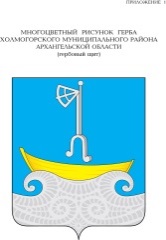 СОБРАНИЕ ДЕПУТАТОВ МУНИЦИПАЛЬНОГО ОБРАЗОВАНИЯ «ХОЛМОГОРСКИЙ МУНИЦИПАЛЬНЫЙ РАЙОН»              пятого созыва (двадцать девятая сессия)РЕШЕНИЕот 19 декабря  2017  года                                                                                № 194О внесении изменений в решение Собрания депутатов муниципального образования «Холмогорский муниципальный район» от 30 сентября 2015 года № 80 В целях исполнения Постановления Правительства Российской Федерации от 14 февраля 2017 года № 181 «О Единой государственной информационной системе социального обеспечения», Собрание депутатов муниципального образования «Холмогорский муниципальный район» решает:1. Внести в Положение о Почетном гражданине муниципального образования «Холмогорский муниципальный район», утвержденное решением Собрания депутатов МО «Холмогорский муниципальный район» от 30 сентября 2015 года № 80 следующие изменения: 1) пункт 1.8 изложить в следующей редакции:«1.8. Лицам, удостоенным звания «Почетный гражданин», ежегодно выплачивается материальная помощь в размере 10000 рублей. Для выплаты материальной помощи, лицо, удостоенное звания «Почетный гражданин» вправе по собственной инициативе представить в администрацию муниципального образования «Холмогорский муниципальный район» копию страхового свидетельства обязательного пенсионного страхования.Если лицо, удостоенное звания «Почетный гражданин», не предоставило по собственной инициативе копию страхового свидетельства обязательного пенсионного страхования, отдел бухгалтерии администрации муниципального образования «Холмогорский муниципальный район» самостоятельно запрашивает его путем направления межведомственных запросов, в том числе в электронной форме с использованием единой системы межведомственного электронного взаимодействия и подключенной к ней региональной системы межведомственного электронного взаимодействия».2. Настоящее решение вступает в силу с даты официального опубликования. 3. Опубликовать (обнародовать) настоящее решение в газете «Холмогорский вестник».Председатель Собрания депутатовМО «Холмогорский муниципальный район»                         А.Н. БерденниковГлава муниципального образования«Холмогорский муниципальный район»                                  Н.В. Большакова